課題四 ── 走向世界的中國一、參觀展區A「和平崛起」，完成以下問題。根據展品A2，認識國家在建國初年至改革開放時的外交政策。建國初年，時任國務院總理周恩來提出和平五項原則，五項原則分別是：(1) ____________________________；(2) ____________________________；(3) ____________________________；(3) ____________________________ 及(5) ____________________________。展品A3的照片是在1971年聯合國大會上拍攝的，照片中的人物是中華人民共和國參與聯合國的代表。猜猜為甚麼照片中的中國代表這麼開心？______________________________________________________________________________________________________________________________________________________________________________________________________________________________________________________根據展品A4至A6，指出中國自改革開放以來外交政策的演變。二、參觀展區B「大國擔當」，完成以下問題。根據展品B4的影片，說出亞洲基礎設施投資銀行為中國以至成員國帶來甚麼好處。根據展品B5的影片，列舉「一帶一路」下的合作項目例子。根據展品B9的圖片，完成以下配對題。三、參觀展區C「世界中的中國」，完成以下問題。參考展品C7至C12，完成以下分類題。 (1)中國走向世界的機遇：______________________________________________________(2)中國走向世界的挑戰：______________________________________________________ 根據展品C5，回答以下問題。時期改革開放初期冷戰結束時期新時代方針/願景走出去簡介專注             ，( 未/未有 ) 有積極領導國際事務積極 ( 國內 / 對外 ) 對外投資、加強文化傳播主張              ，為國際事務貢獻中國智慧和中國方案(1)參與國際組織_____A. 簽署《巴黎協定》(2)參與國際協議與公約_____B. 加入世界貿易組織(3)創立地區性組織_____C. 發表《中俄聯合聲明》(4)重視與大國的關係_____D. 倡議成立亞洲基礎設施投資銀行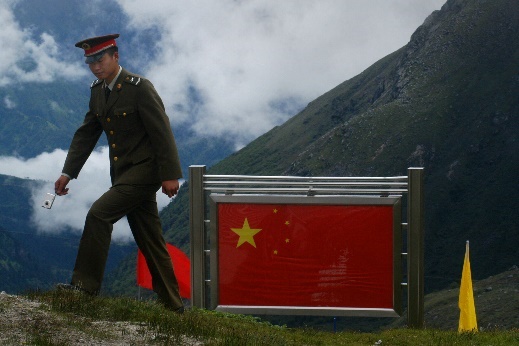 A.領土糾紛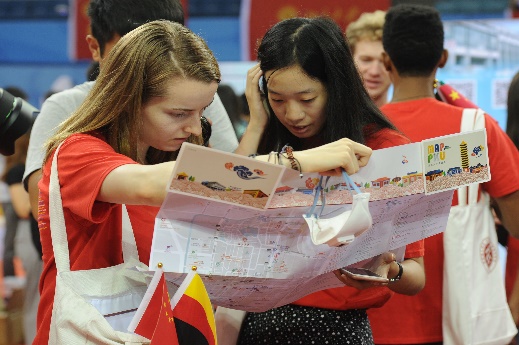 B.文化交流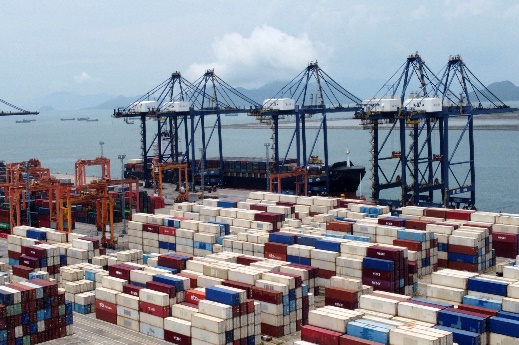 C.貿易往來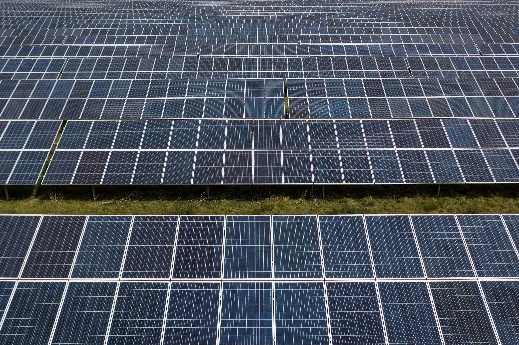 D.改善環境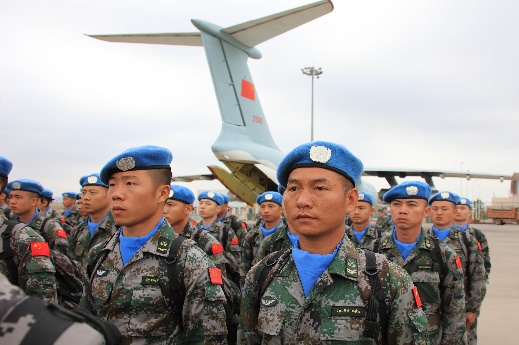 E.維護和平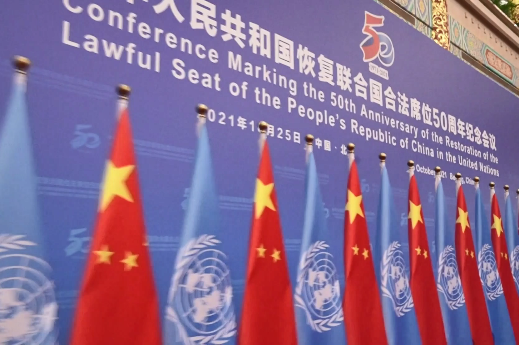 F.全球治理